            КАРАР                                                                           ПОСТАНОВЛЕНИЕ    09 ғинуар 2018й.                                  №2                          09 января 2018 г.О плане организационных мероприятий сельского поселения Кунгаковский сельсовет на 2018 год  1. Утвердить план организационных мероприятий сельского поселения Кунгаковский сельсовет на 2018 год (прилагается).  2.  Контроль за исполнением настоящего постановления возложить на управляющего делами Администрации сельского поселения Кунгаковский сельсовет муниципального района Аскинский район Республики Башкортостан Вагаповой Л.Р. Глава  сельского поселения                                                   Г.А. Гильманшина                                                                                                Приложение                                                                                                к постановлению  главы                                                                                                            сельского поселения                                                                                                Кунгаковский сельсовет                                                                                                 муниципального района                                                                                                 Аскинский район                                                                                                 Республики  Башкортостан                                                                                                №2 от 09 января 2018 годаП Л А Нработы Администрации сельского поселения Кунгаковский сельсоветмуниципального района Аскинский район Республики Башкортостанна  2018 год1.Совещания при главе сельского поселения:2. Организационно- массовые мероприятия3. Контроль и проверка исполнения4. Внедрение бытовых обрядов и ритуалов            Управляющий делами СП Кунгаковский сельсовет                                  Л.Р.Вагапова             БАШҠОРТОСТАН РЕСПУБЛИКАҺЫАСҠЫН  РАЙОНЫМУНИЦИПАЛЬ РАЙОНЫНЫҢ ҠӨНГӘК  АУЫЛ  СОВЕТЫАУЫЛ  БИЛӘМӘҺЕ ХАКИМИӘТЕ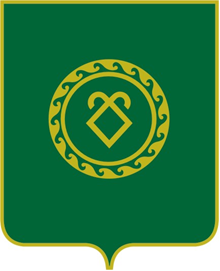 АДМИНИСТРАЦИЯСЕЛЬСКОГО ПОСЕЛЕНИЯ КУНГАКОВСКИЙ СЕЛЬСОВЕТ МУНИЦИПАЛЬНОГО РАЙОНААСКИНСКИЙ РАЙОНРЕСПУБЛИКИ БАШКОРТОСТАН№          Наименование мероприятийСроки проведе-нияОтветственныеисполнители1 С руководителями предприятий, организаций, учреждений  провести оперативные совещания по текущим вопросамЕженедельно по вторникамГлава СП2С руководителями предприятий, организаций, учреждений  провести отчетные совещания  Последний вторник каждого месяцаГлава СП3О плане мероприятий по подготовке фестиваля детских театральных коллективов «Алтын тирмэ»январьШкола, СДК 4О ходе подготовки и проведениюпраздников:- Концерт, посвященный к началу Года                    семьи- День влюбленных- 23 февраля «День защитников Отечества»- 8 Марта «Международный женский день»- Юмористический вечер - 1 Мая- 9 Мая «День Победы в ВОВ»- участие в проведении районного Сабантуя-о проведении праздника        Детский Сабантуй» - 1 октября «День пожилых людей»- День Республики- 4 ноября «День народного единства и         примирения»-День призывника-День матери-о проведении новогодних мероприятий в       МБОУ СОШ д.Кунгак, МБДОУ «Тулпар»,      Бал-Маскарада  в СДК январьфевральфевраль	март01.04.2018апрельмаймайиюньоктябрьоктябрьноябрьноябрьноябрьдекабрьАдм.СП, СДК, библиотекаСДК, школаСДК, школа СДК, школа,женсоветСДК, библиотекаАдм.СП,СДК,школаАдм.СП,СДК,школаАдм.СП,СДК,библ.Адм.СП,СДК,школа,библиотекаАдм.СП,СДК,библиотекаАдм.СП,СДК,библиотекаАдм.СП,СДК,школаАдм.СП,СДКСДК, школа,женсоветАдм.СП,СДК,школа,детсад, библиотека5О работе с гражданами сельсовета по сносу ветхих домов и других строениймартГлава СП6О подготовке и проведении собраний граждан по вопросам:- содержание водопровода и пожарной      охраны -благоустройство территорий, содержание      свалок, противопожарная безопасность,       организация пастьбы скота, о состоянии   правопорядка на территории сельского       поселенияфевральмайГлава СП7О ходе подготовки и проведения фестиваля самодеятельных театральных коллективов «Театральная рампа – 2018»мартСДК, школа8Проведение конкурса «Ягез әле, ак әбиләр»мартСДК, женсовет, Агинэйлэр клубы9Постановка спектакля к  Году семьимартСДК, библиотека, женсовет10Проведение КВН ко дню КосмонавтикиапрельСДК, библиотека11О подготовке и успешном проведении весенне-полевых работапрельГлавы КФХ12Участие в районном концерте, посвященном к 73-ой годовщине  Победы в ВОВмайСДК13Организация работ по вспашке огородов населениямайАдминистрация СП14О благоустройстве придорожных полос и территории населенных пунктовиюньГлава СП , руководители учреждений15Об организации работ по организованной пастьбе телят и лошадей населениямайАдминистрация СП16О ходе заготовки кормов для общественного скота и личного подсобного хозяйстваиюльГлава СП,главы КФХ17О выделении сенокосных угодий населению и состоянии сенокосных угодий июльАдминистрация СП18О ходе подготовки к осенне-полевым работам в КФХ «Мугинов»августГлава КФХ19О ходе подготовительных работ в МБОУ СОШ д.Кунгак, МБДОУ «Тулпар», СДК, ФАП к новому учебному году и к предстоящей зимеавгустГлава СП,руководители учреждений20Проведение в МБОУ СОШ д.Кунгак  «Дня знаний»сентябрьГлава СП, директор школы21Об организации работ по реализации населением излишков сельхозпродукции (сельскохоз.ярмарки)октябрьГлава СП22Провести заседания общественных комиссийВ течении годаПредседатель и члены комиссии  №Наименование мероприятииСроки проведенияОтветственные исполнители1Организовать отчеты депутатов передизбирателями2 раза в годДепутаты2Провести собрания граждан по вопросам:о содержании водопровода; о содержании пожарной охраны;о благоустройстве населенных пунктово содержании свалок;о противопожарной безопасности;об организации пастьбы скотао состоянии правопорядка на территории сельского поселенияфевральфевральмаймаймаймаймайАдминистрация  сельскогопоселения,УУМ3Семинары- совещания с руководителями общественных организацийрегулярноАдминистрация СП4О ходе выполнения работ по благоустройству и озеленению территорий СП, предприятий, организаций, учрежденийрегулярноАдминистрация СП5Задачи главы администрации СП  по организации и проведению весеннего и осеннего призыва граждан на службу в 2018 году майоктябрьАдминистрация СП6Информация руководителей учреждений о результатах деятельности регулярноРуководители учреждений№Наименование мероприятийСроки проведения Ответственные исполнители1Обеспечение контроля за исполнением  постановлений и распоряжений главы СП, вышестоящих органов государственной власти и управления в аппарате администрации ПостоянноГлава СП№Наименование мероприятииСроки проведения Ответственные исполнители1Внедрять новые традиции семейно-бытовых гражданских обрядов:общественно – гражданскиеобрядылично-гражданские : трудовыеюбилеи,           3)  семейно- бытовые: рождение              ребенка, совершеннолетие,              похороны ПостоянноАдминистрациясельского поселения, СДК, школа